Дидактическая игра                          «Цветы для бабочек».Цель: формирование элементарных математических представлений в процессе действий с предметами (количество, цвет, форма).Образовательные:- Закреплять у детей понятия один, много.- закреплять умение детей подбирать нужный цвет путём наложения.- Закреплять понятия большой, маленький.Развивающие:- Развивать навык подбора пар предметов по размеру и цвету.-Развивать память, внимание, наблюдательность, логическое мышление, ориентировку в пространстве.Воспитательные:- Воспитывать умение использовать приобретенные навыки в процессе действия с предметами.методы и приемы повышения познавательной деятельности детей на  занятии:1.      Приемы постановки цели и мотивации деятельности детей: помоги бабочкам найти свой цветок (домик).2.      Наглядно - зрительные методические приемы: показ: Цветы вырезанные из картона (желтого, красного, синего и зеленого цвета), бабочки вырезанные из картона таких  же цветов.3.      Приемы словесного метода: пояснение -  кладёт бабочек на цветочки такого же цвета, обращая внимание детей на то, что цвет бабочки и цветка совпадают (такой же, бабочку «не видно» - она спряталась, задаёт детям вопросы о том, сколько бабочек, цветочков, какие по размеру;  объяснение , указания к действию  - воспитатель раздаёт маленьких бабочек и цветочки и просит детей наложить бабочек на цветки такого же цвета.4.  Приемы оценки и самооценки:  поощрение, похвала.Способы организации детей: фронтальный, индивидуальныйСоздание среды для организации и проведения занятия:  демонстрационный материал: Бабочки разных цветов (красный, зеленый, желтый),  цветы тех же цветов по количеству детей.Виды детской деятельности в занятии:        Игровая.        Познавательная.        Коммуникативная.Ожидаемые результаты:        Закреплены у детей понятия один, много.        Закреплены  знание основных цветов (красный, синий, желтый, зеленый.)        Закреплены понятия большой, маленький        Дети умеют составлять пары предметов по размеру и цвету.        У  детей развита  память, внимание, наблюдательность, логическое мышление, ориентировку в пространстве        Дети используют  приобретенные умения и навыки в процессе действия с предметами.Критерии оценки деятельности детей на занятииРебенок проявляет самостоятельность, активность в познавательной деятельности.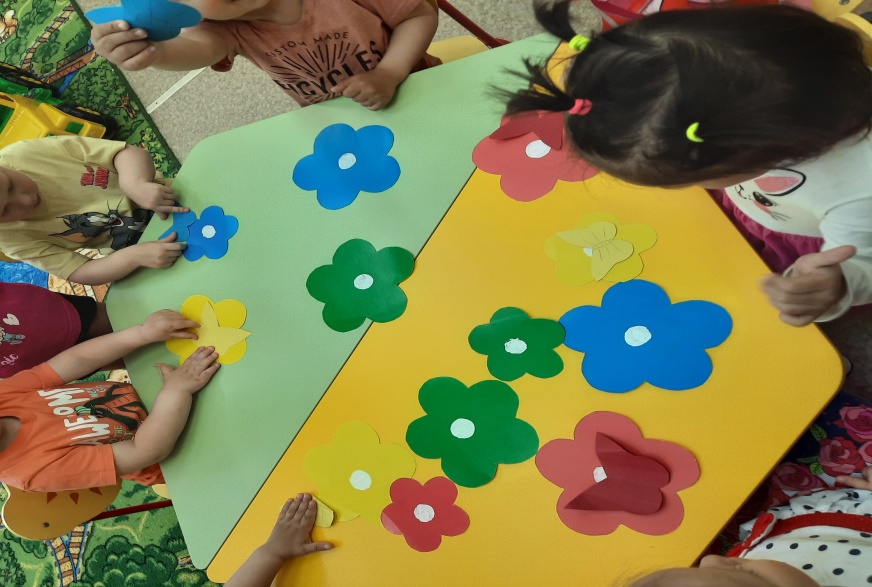 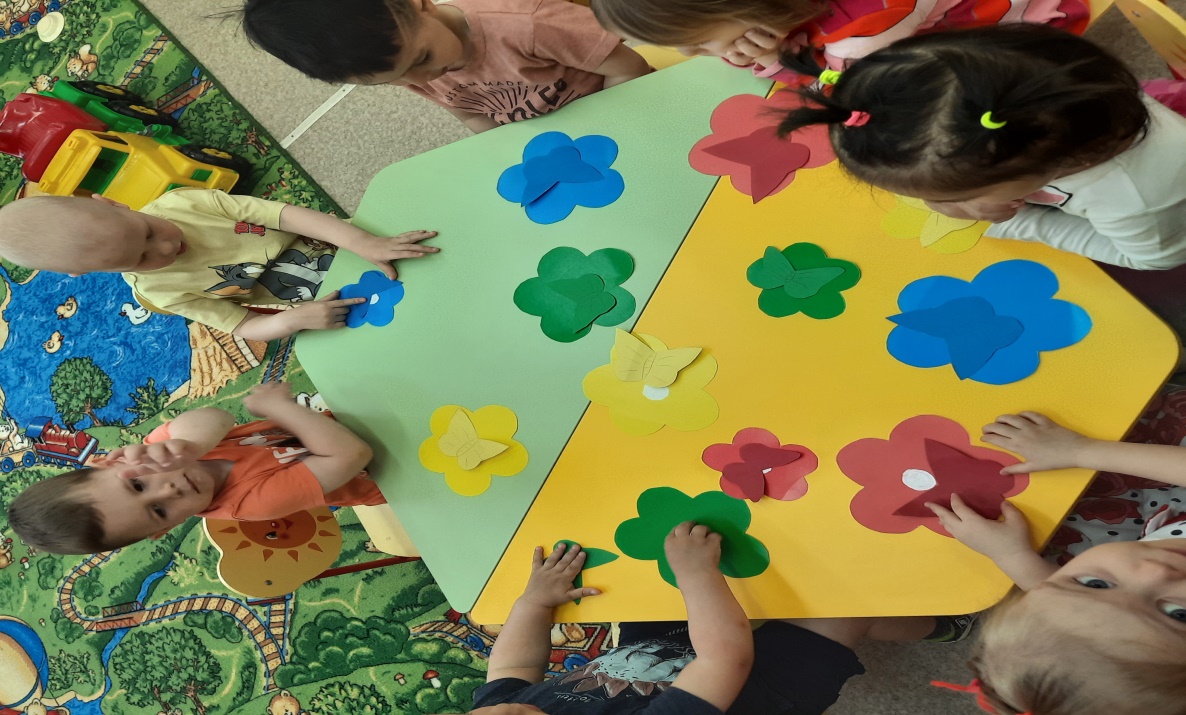 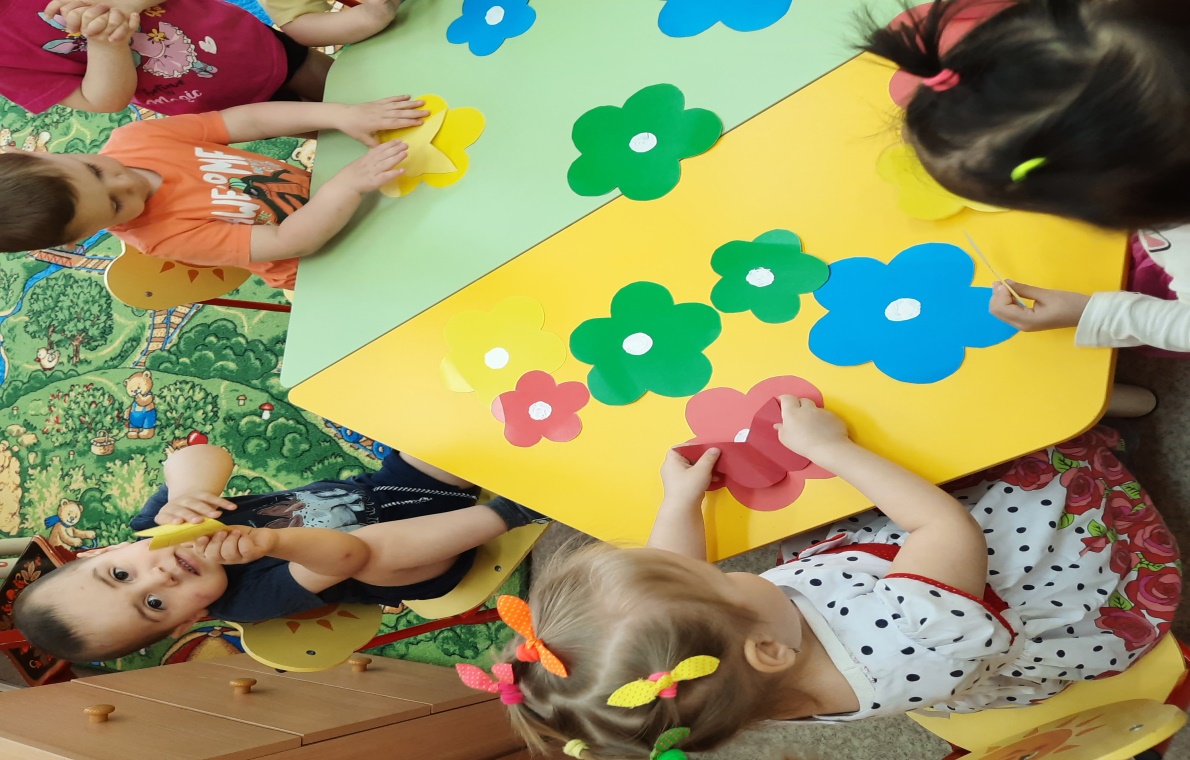 